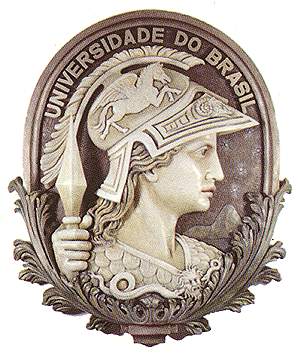 Planejamento de oficinaProfessores da turma: Nível de ensino: Ensino Fundamental                 Data:Tema:Maria Nascimento Título: Como você apresenta a sua história?Objetivos gerais: Apresentar Maria Lourdes Vale Nascimento, apontando sua importância e contribuição na luta por direitos e melhores condições para a população negra, e ainda instigar o estudante a produzir conhecimento sobre si mesmo. Objetivos específicosConteúdos/ConceitosProcedimentos didáticoRecursos utilizadosTempo- Conhecer a maria nascimento - Associar a trajetória de maria nascimento às trajetórias das próprias mães-Agência-Escrevivência-Ancestralidade -Raça e gênero - Apresentação quem é Maria Nascimento?- Conversa sobre a trajetória da Maria Nascimento, instigando a relação entre a personagem e as mães dos estudantes.- Produção de colagens com base na apresentação e na associação da Maria Nascimento com a experiência de cada estudante- Revistas, jornais e panfletos.- Tesoura sem ponta- cola1 hora